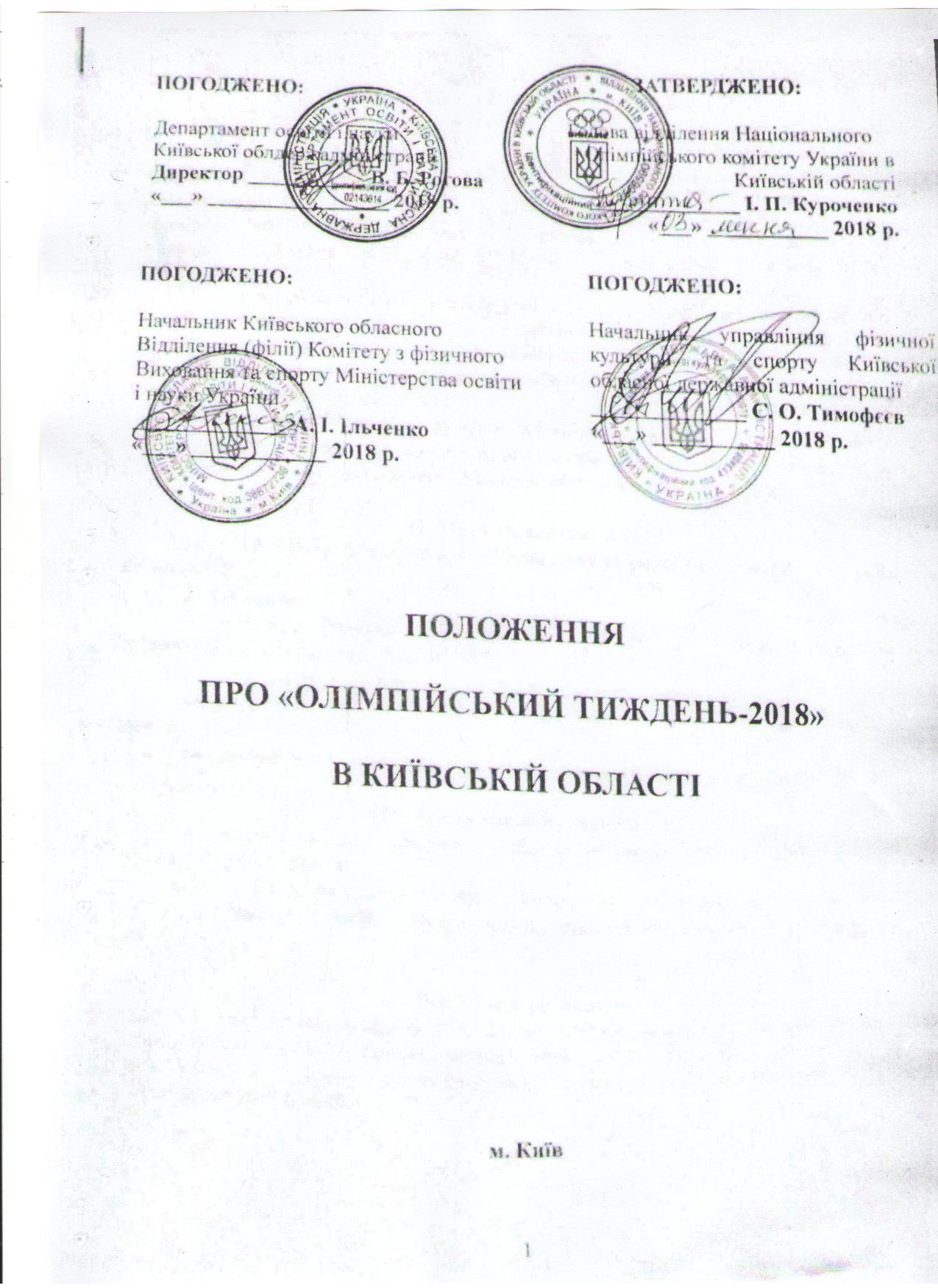 Положенняпро «Олімпійський тиждень-2018»в Київській областім. КиївІ. Загальні положення1.1.  Олімпійський тиждень – спортивно-видовищний захід, спрямований на  популяризацію спорту, здорового способу життя та олімпійського руху в області.1.2.  Організатором Олімпійського тижня-2018 в Київській області виступає відділення НОК України в Київській області за сприяння департаменту науки і освіти Київської обласної державної адміністрації, управління фізичної культури і спорту України Київської обласної державної адміністрації, Київського обласного відділення (філії) Комітету фізичного виховання та спорту МОН України. 1.3. Проводиться Олімпійський тиждень в районах, містах обласного підпорядкування та територіальних громадах силами місцевих осередків та активістів олімпійського руху та за сприяння структурних підрозділів ФК та спорту, міських органів управління освітою,фізкультурно-спортивних товариств, міських центрів «Спорт для всіх».1.4. Основними формами проведення Олімпійського тижня є спортивно-видовищні заходи, змагання з олімпійських видів спорту, семінари, конференції, конкурси, спрямовані на розвиток та пропаганду олімпійського руху.ІІ. Мета та завдання.2.1. Мета заходу: поширення ідей олімпізму та розвиток олімпійського руху в Київській області.2.2. Завдання:- активізація фізкультурно-спортивної роботи в районах, містах та територіальних громадах області;- залучення широких верств населення до занять спортом;- формування у дітей та молоді стійкої мотивації до здорового способу життя;- виховання дітей та підлітків на гуманістичних ідеалах олімпійського руху.ІІІ. Час та місце проведення.Олімпійський тиждень в районах та містах  області проводиться в період з 7 по 15 вересня.Місцями проведення заходу можуть бути: стадіони, місця відпочинку громадян, бази відпочинку, табори, школи, позашкільні заклади, вищі навчальні заклади.ІV. Партнери Заходу.4.1. Партнерами заходу в районах, містах територіальних громадах області можуть виступати установи, фонди, комерційні структури, які нададуть фінансову, матеріальну та організаційну допомогу у його проведені згідно  законодавства України.V. Логотип.5.1. Під час анонсування, реклами та проведення Олімпійського тижня, може використовуватися офіційний логотип заходу, затверджений НОК України.VІ. Умови і порядок проведення Олімпійського тижня.Для організації та проведення Олімпійського тижня на місцях     затверджується відповідний план заходів.Проведення спортивних змагань, у рамках заходу, здійснюється з обов’язковим дотриманням правил змагань з видів спорту, охорони праці та техніки безпеки. До організації та проведення змагань можуть залучатися, кращі спортсмени, тренери, судді, інші фахівці з видів спорту.Під час проведення заходу озвучується звернення Президента НОК України до його учасників. У заході беруть участь представники органів державної влади, місцевого самоврядування, громадських організацій фізкультурно-спортивної спрямованості, спортивних клубів, спортсмени, ветерани спорту, тренери, спортивні фахівці, діти, учні, студенти та інші будь-які інші особи незалежно від раси, національності, громадянства.Проведення заходу може супроводжуватися концертами, виступами художньої самодіяльності, іншими заходами спрямованими на популяризацію здорового способу життя, поширення ідей олімпізму, розвитку олімпійського руху.VІІ. Звітування.Органи управління фізичної культури і спорту на місцях, надають інформацію В НОК України в Київській області до 1 жовтня 2018 року за формою, що додається, (kovnok@i.ua). Місцеві органи управління освіти і науки звітують  (до 30 вересня 2018 року) Київському обласному відділенню (філії) Комітету з фізичного виховання та спорту МОН (koufvs@mail.ru) за формою, що додається.VІІІ. Висвітлення в ЗМІ.8.1. Олімпійський тиждень анонсується та висвітлюється в районних, міських, обласних ЗМІ та інтернет - ресурсах, незалежно від форми власності.ІX. Фінансування Заходу.9.1. Заходи Олімпійського тижня фінансуються за рахунок коштів організаторів заходу та коштів не заборонених чинним законодавством України.Для довідок: Корнієнко Володимир Васильович 097-342-61-31.			Демківський Микола Сергійович 097-850-83-95Додаток до положення про  «Олімпійський тиждень-2018»в Київській областіЗвітпро організацію та проведення Олімпійського тижня  _______________________ районів (міст), територіальних громадКерівник                                 _________________	            МПКількість закладів в яких відбувся урокКількість учасників, що взяли участьОрганізації, які були залучені до проведення заходуЗапрошені та гості (ПІБ та статус)Висвітлення заходу у ЗМІ